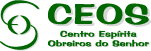 CEOS – 07/01/2020 – RossiNO TRABALHO A PACIENCIA PROPÕE SOLIDARIEDADE E TOLERANCIA 	Que a paz de Jesus permaneça em nossos corações.	Com a misericórdia de Deus conclamando mudanças para o orbe planetário, unamos pensamentos em busca da paz feita de união. União de esforços para que o bem seja a proposta de todos nas dificuldades em que o relacionamento é prejudicado pela incapacidade da aceitação e do perdão. Unir os corações na proposta de adquirir no trabalho, a paciência que propõe a solidariedade e a tolerância. Tolerância tão esquecida no meio técnico em que se arvorando de juízes severos, exigem dos outros aquilo que não conseguem exercitar. Modelando as atitudes nos ensinos do Evangelho sorvamos o cálice da iniquidade que ainda temos, para a vivência real da mensagem como eternos aprendizes.Vigiando e orando, 	RossiMensagem recebida pela médium Miltes Apparecida Soares de Carvalho BonnaCEOS - Centro Espírita Obreiros do Senhor - SBCiniquidade (maldade)CEOS – 14/01/2020 – Rossi	RESGATE DE DÉBITOS PRETÉRITOS          Que a paz de Jesus permaneça em nossos corações.	“Quem com ferro fere, com ferro será ferido”, eis a forma popular de analisar os problemas de relacionamento humano. Não é apenas o cotidiano que entra em ação na linguagem do tempo. O remoto, de outras reencarnações tem aí o seu resgate. Aquele que não resgatar tintim por tintim os débitos acumulados, sofrerá o resultado das escolhas pretéritas. Orar e vigiar sempre. Vigiando e orando, é o que este humilde aprendiz das verdades escreve já há tempos como lembrete a todos que me honram em ler os modestos escritos deste eterno aluno do Evangelho. Por mais que me envolva neste estudo contínuo, percebo o quanto ainda estou retardado no aprendizado vivenciado. 	Aceitem, pois, pacientemente as provas, evitando os tormentos voluntários das escolhas impensadas. Jesus está no leme sempre, mostrando caminhos.Vigiando e orando, 	RossiMensagem recebida pela médium Miltes Apparecida Soares de Carvalho BonnaCEOS - Centro Espírita Obreiros do Senhor - SBCCEOS – 21/01/2020 – RossiPERDAS? NÃO. ENTREGA...Que a paz de Jesus permaneça em nossos corações.O tempo é o relicário onde as joias preciosas da fé operante, condensam uma vivência dos princípios do amor que Jesus nos legou na Sua passagem pela Terra. Deixou-nos um manancial de luz e o Seu sacrifício na cruz demonstra que cada criatura sorverá o cálice amargo das provas redentoras. Quando pacientemente aceita, forma uma bagagem imperecível de entendimento e por mais que a dor chegue encontra as respostas no Evangelho do Mestre. Tempo na Terra é passageiro, mas a eternidade é a melhor proposta para aliviar as perdas que entendida, será apenas uma entrega para um até breve.Vigiando e orando, 	RossiMensagem recebida pela médium Miltes Apparecida Soares de Carvalho BonnaCEOS - Centro Espírita Obreiros do Senhor - SBCCEOS – 28/01/2020 – RossiVOCÊ ACEITA AS PROVAS DA SUA VIDA?	Que a paz de Jesus permaneça em nossos corações.	A misericórdia divina traça roteiros para a nossa sublimação, mas caminhamos vagarosamente, retardando o atendimento do chamado. Vigilância é o lembrete contínuo para que o amor vivenciado seja fortalecido na exemplificação segura do que se aprende no dia a dia. Dores, mágoas, revolta ainda fazem parte da condição de espíritos reincidentes nos equívocos e na oportunidade de ressarcimento dos débitos, a tristeza envolve o ser e mostra lágrimas, às vezes incontidas. Sempre existe explicação correta nas lições do Evangelho de Jesus. Aceitar as provas entendendo a importância de vivenciá-las, e mudar rumos no entendimento das Leis naturais são conquistas que a sabedoria dos ensinos cristãos nos propõe.Vigiando e orando, 	Rossi	Mensagem recebida pela médium Miltes Apparecida Soares de Carvalho BonnaCEOS - Centro Espírita Obreiros do Senhor – SBCCEOS – 04/02/2020– RossiNOS DIAS CHUVOSOS 	Que a paz de Jesus permaneça em nossos corações.	Na iluminada manhã o céu se tinge de um azul celeste e os raios dourados do Sol premiam a natureza com sua energia, irradiando a luz nascente. Recebam, almas queridas, as emanações de bênçãos do nosso Criador e façam deste presente incentivo para vencer todas as empreitadas. Nos dias chuvosos também a natureza se beneficia e serve para cada ser de reflexão para que a higienização da atmosfera se processe. Quando os coriscos cortam a atmosfera, as rajadas de vento levam adiante os calhaus  que são atirados para voltarem ao pó na grande transformação. Nada se perde. Tudo se transforma. Com o lenitivo das lições sublimes do Evangelho de amor, sulquemos o terreno bruto das incertezas, e nas dificuldades afloradas o entendimento se faz para que a sintonia do amor e da paz renove os testes do caminho.Vigiando e orando, 	RossiMensagem recebida pela médium Miltes Apparecida Soares de Carvalho BonnaCEOS - Centro Espírita Obreiros do Senhor – SBCCEOS – 11/02/2020 – RossiPARA ENTENDER O “NASCER O NOVO”Que a paz de Jesus permaneça em nossos corações.	“Ninguém chegará ao Reino dos Céus se não nascer de novo”. São ensinamentos preciosos que permanecem ainda na incógnita, para muitos corações. “Nascer, morrer, renascer ainda, progredir sempre, tal é a lei”. Lei feita da misericórdia infinita de um Pai Justo e bom. Na pseudocrença em que se faz o batismo que representa o nascer de novo, a alma ainda desvestida do raciocínio espiritual da questão, permanece como embrionária na busca, e se satisfaz ficar sem respostas.	Quem se habilita a penetrar na mensagem do meigo Rabi perceberá o intrincado processo do nascer da água e do espirito. Quem se esforça consegue perceber a diferença de uma coisa da outra. 				Vigiando e orando, 	RossiMensagem recebida pela médium Miltes Apparecida Soares de Carvalho BonnaCEOS - Centro Espírita Obreiros do Senhor – SBC